PENGARUH KOMPETENSI DAN MOTIVASI TERHADAP KINERJA KARYAWAN PADA PT. SURYAPUTRA SARANA BANDUNGDRAFT SKRIPSIUntuk memenuhi salah satu syarat sidang skripsiGuna memperoleh gelar Sarjana EkonomiOlehNABILA NUR RIZKY AQBAR134010130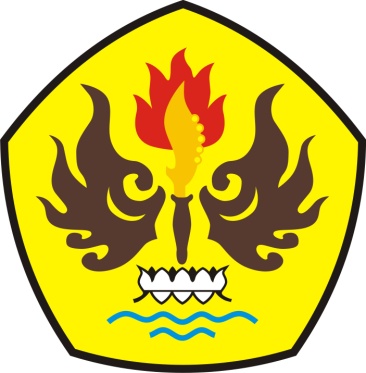 PROGRAM STUDI MANAJEMENFAKULTAS EKONOMI DAN BISNISUNIVERSITAS PASUNDANBANDUNG2017PENGARUH KOMPETENSI DAN MOTIVASI TERHADAP KINERJA KARYAWAN PADA PT. SURYAPUTRA SARANA BANDUNGDRAFT SKRIPSIUntuk memenuhi salah satu syarat sidang skripsiGuna memperoleh gelar Sarjana EkonomiProgram Studi ManajemenFakultas Ekonomi dan Bisnis Universitas PasundanBandung, 4 September 2017Mengetahui,PembimbingSadikun Citra Rusmana, SE. MM   Dekan				   Ketua Program Studi Dr. Atang Hermawan, SE., MSIE., AK		      Wasito, SE., MSIE